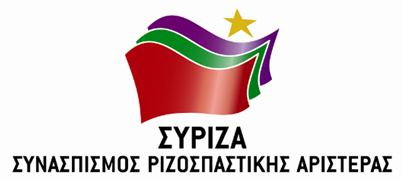 Αθήνα 12.4.2020ΕΡΩΤΗΣΗΠρος τους ΥπουργούςΥγείαςΥποδομών και Μεταφορών Πρόσφατα είδε το φως της δημοσιότητας η με αριθμ. πρωτ. 2559/8.4.2020 εγκύκλιος του Γενικού Διευθυντή του ΟΑΣΘ, που απευθύνεται σε όλο το προσωπικό κίνησης του Οργανισμού. Στο θέμα της εγκυκλίου αναφέρεται ότι με αυτήν παρέχονται διευκρινήσεις σχετικά με τη λήψη συμπληρωματικών μέτρων για τη μεταφορά επιβατών για τον περιορισμό της διασποράς του  covid 19. Στο κείμενο όμως αναφέρεται ότι «..σε όλα τα λεωφορεία θα επιτρέπεται η επιβίβαση και μεταφορά επιβατών μέχρι πλήρωσης ποσοστού 100% επί των θέσεων των καθημένων του οχήματος».Είναι προφανές, πως το κείμενο της εγκυκλίου αντιφάσκει στο ίδιο το θέμα της, που είναι η λήψη μέτρων για περιορισμό της διάδοσης του ιού.Διότι όπως αντιλαμβάνεται κανείς, η κάλυψη του 100% των θέσεων των καθημένων σημαίνει, ότι οι επιβάτες θα κάθονται όχι σε απόσταση 1 με 2 μέτρα αλλά στην κυριολεξία ο ένας δίπλα στον άλλον και η μόνη ελπίδα να μην γίνει αυτό, επαφίεται στο τυχαίο γεγονός να μην υπάρχει πληρότητα επιβατών στο λεωφορείο.Είναι υποκριτικό και επικίνδυνο, τη στιγμή που δίνεται αυτή η μεγάλη υγειονομική μάχη και οι πολίτες προσπαθούν να συμμορφωθούν με την υπόδειξη για αποφυγή συγχρωτισμού, ο ΟΑΣΘ να εκδίδει τέτοια εγκύκλιο. Επειδή τα μέσα μαζικής μεταφοράς τα χρησιμοποιούν τα χαμηλότερα οικονομικά στρώματα, αυτοί δηλαδή που δεν διαθέτουν ιδιωτικό αυτοκίνητο για να πάνε και να γυρίσουν από τη δουλειά τους.Επειδή από την παραπάνω πρόβλεψη για κάλυψη όλων των θέσεων καθημένων στα λεωφορεία της πόλης, υπάρχει κίνδυνος για την υγεία των επιβατών και των εργαζόμενων οδηγών. Επειδή η τήρηση της κοινωνικής απόστασης αποτελεί βασικό μέτρο για την αποφυγή της διασποράς του ιού.Ερωτώνται οι αρμόδιοι ΥπουργοίΥγείαςΥποδομών και ΜεταφορώνΤι μέτρα προτίθενται να λάβουν ώστε ο ΟΑΣΘ να υποχρεωθεί να αποσύρει την ανωτέρω εγκύκλιο και να είναι δυνατή η κάλυψη εκείνου του ποσοστού θέσεων, που επιτρέπει την προτεινόμενη από τους ειδικούς απόσταση μεταξύ των επιβατών. Ο ερωτών ΒουλευτήςΧρήστος Γιαννούλης